Διασφάλιση Ποιότητας στην Ανώτατη ΕκπαίδευσηΑπογραφικό Δελτίο Εξαμηνιαίου ΜαθήματοςΑΠΟΓΡΑΦΙΚΑ ΔΕΛΤΙΑ Η σύνταξη της Έκθεσης Εσωτερικής Αξιολόγησης ή Αυτο-αξιολόγησης των Ακαδημαϊκών Μονάδων προϋποθέτει τη συγκέντρωση και συστηματική καταγραφή στις Ετήσιες Εσωτερικές Εκθέσεις συγκεκριμένων πληροφοριών και στοιχείων που αναφέρονται σε όλη την έκταση των δραστηριοτήτων του Τμήματος. Μετά τη σύνταξη της πρώτης Ετήσιας Εσωτερικής Έκθεσης, για τα επόμενα έτη απαιτείται απλή επικαιροποίηση των στοιχείων και πληροφοριών. Προφανώς, τα μέλη ΔΕΠ / ΕΠ και όσοι γενικά διδάσκουν στην ακαδημαϊκή μονάδα αποτελούν τη σημαντικότερη πηγή άντλησης πληροφοριών για την αξιολόγηση του εκπαιδευτικού έργου. Η διαδικασία μπορεί να διευκολυνθεί σημαντικά, αν η συγκέντρωση και απογραφή των στοιχείων επιμερισθεί στα μέλη του Εκπαιδευτικού προσωπικού, καθένα από τα οποία μπορεί να κληθεί να συμπληρώσει (α) τα στοιχεία που αφορούν στο μάθημα ή στα μαθήματα που διδάσκει, και (β) τα στοιχεία της ατομικής επιστημονικής και ερευνητικής του δραστηριότητας με βάση τα δύο συνημμένα «Απογραφικά Δελτία».  Η συγκέντρωση των ατομικών στοιχείων με ομοιογενή τρόπο θα διευκολύνει τη σύνθεσή του συλλογικού έργου του Τμήματος κατά τη σύνταξη της Ετήσιας Εσωτερικής Έκθεσης και, τελικά, της Έκθεσης Εσωτερικής Αξιολόγησης.Με τρόπο ανάλογο μπορεί να επιμερισθεί η συγκέντρωση και καταγραφή των στοιχείων που αφορούν στο έργο και τις δραστηριότητες του διοικητικού, τεχνικού και λοιπού προσωπικού του Τμήματος.Υπογραμμίζεται ότι τα «Απογραφικά Δελτία» συμπληρώνονται για εσωτερική χρήση, και χρησιμεύουν  στο Τμήμα για τη σύνταξη των Ετησίων Εσωτερικών Εκθέσεων, καθώς και της Έκθεσης Εσωτερικής Αξιολόγησης και ΔΕΝ χρησιμοποιούνται για την αξιολόγηση των μελών του Εκπαιδευτικού Προσωπικού. Τα στοιχεία και οι πληροφορίες που τελικά αποτυπώνονται τόσο στην Ετήσια Εσωτερική Έκθεση όσο και στην Έκθεση Εσωτερικής Αξιολόγησης αφορούν στη συνολική δραστηριότητα του τμήματος.Τα συνημμένα «Απογραφικά Δελτία» έχουν ως σκοπό να διευκολύνουν τη συλλογή και ταξινόμηση των απαιτούμενων στοιχείων προκειμένου να χρησιμεύσουν στη σύνταξη των συγκεντρωτικών στοιχείων και πληροφοριών της Ετήσιας Εσωτερικής Έκθεσης και, ταυτόχρονα, να καταστήσουν τη διαδικασία διασφάλισης ποιότητας υπόθεση όλων των μελών της ακαδημαϊκής μονάδας. Σε κάθε περίπτωση, η ΟΜ.Ε.Α. μπορεί να συμπληρώσει ή να προσαρμόσει τα απογραφικά δελτία ώστε να ανταποκρίνονται καλύτερα στη λειτουργία του Τμήματος.ΑΠΟΓΡΑΦΙΚΟ ΔΕΛΤΙΟ ΕΞΑΜΗΝΙΑΙΟΥ ΜΑΘΗΜΑΤΟΣ Συμπληρώνεται με ευθύνη του κάθε διδάσκοντοςχωριστά για καθένα από τα εξαμηνιαία προ-ή και μετά-πτυχιακά μαθήματα Ι. 	ΒΑΣΙΚΑ ΣΤΟΙΧΕΙΑ ΜΑΘΗΜΑΤΟΣΠεριγραφή / Περιεχόμενο μαθήματος Μαθησιακοί στόχοιΕίδος ΜαθήματοςΔιδασκαλίαΕνημέρωση – ΑξιολόγησηΙΙ. 	ΟΡΓΑΝΩΣΗ ΤΟΥ ΜΑΘΗΜΑΤΟΣΔιδακτέα ΎληΠότε πραγματοποιήθηκε η τελευταία αναπροσαρμογή / επικαιροποίηση της ύλης του μαθήματος;Υπάρχει επικάλυψη ύλης με άλλα μαθήματα και πώς το αντιμετωπίζετε; Διδακτικά ΒοηθήματαΒοηθήματα που διανέμονται στους φοιτητές για το συγκεκριμένο μάθημα.Γίνεται επικαιροποίηση των βοηθημάτων και με ποια διαδικασία; Ποιο ποσοστό  της διδασκόμενης ύλης καλύπτεται από τα βοηθήματα;Παρέχετε πρόσθετη βιβλιογραφία πέραν των διανεμόμενων συγγραμμάτων;Πώς γνωστοποιείτε στους φοιτητές την ύλη του μαθήματος, τους μαθησιακούς στόχους και τον τρόπο αξιολόγησης τους;Επικοινωνία & Καθοδήγηση Φοιτητών / Συνεργασίες Έχετε ανακοινωμένες ώρες γραφείου για συνεργασία με τους φοιτητές;Πώς μεθοδεύετε την εκπαίδευση των φοιτητών στην ερευνητική διαδικασία (π.χ. αναζήτηση και χρήση βιβλιογραφίας);Οργανώνετε στο πλαίσιο του μαθήματος εκπαιδευτικές επισκέψεις φοιτητών / διαλέξεις επιστημόνων ή άλλες δραστηριότητες σε συνεργασία με τοπικούς, περιφερειακούς ή εθνικούς κοινωνικούς, πολιτιστικούς και παραγωγικούς φορείς;Συμμετοχή των φοιτητών στο μάθημαΚατά την εκτίμησή σας, τι ποσοστό φοιτητών κατά μέσο όρο παρακολουθεί το θεωρητικό μέρος του μαθήματος;Αξιολόγηση της επίδοσης των φοιτητών στο μάθημαΤρόποι Αξιολόγησης;Σημειώστε στον πίνακα που ακολουθεί τις μεθόδους που χρησιμοποιείτε για την αξιολόγηση της απόδοσης των φοιτητών στο συγκεκριμένο μάθημα.* Περιγράψτε συνοπτικά τυχόν άλλους τρόπους αξιολόγησης.Πώς διασφαλίζετε τη διαφάνεια στην αξιολόγηση της επίδοσης των φοιτητών;ΙΙΙ. 	ΥΠΟΔΟΜΕΣΔιαθέσιμη εκπαιδευτική υποδομή του μαθήματοςΑίθουσες διδασκαλίας που χρησιμοποιούνται για το συγκεκριμένο μάθημα:Αναφερθείτε στην επάρκεια, καταλληλότητα, ποιότητα των αιθουσών και του υποστηρικτικού εξοπλισμού και τη διαθεσιμότητά τους.Εργαστήρια που χρησιμοποιούνται για το συγκεκριμένο μάθημα:Αναφερθείτε στην επάρκεια, καταλληλότητα, ποιότητα των εργαστηριακών χώρων, του εργαστηριακού εξοπλισμού και της διαθεσιμότητάς τους.Είναι διαθέσιμα τα εργαστήρια του μαθήματος για χρήση εκτός προγραμματισμένων ωρών;Σπουδαστήρια:Αναφερθείτε στην επάρκεια, καταλληλότητα, ποιότητα των χώρων, του εξοπλισμού και της διαθεσιμότητάς τους.Χρησιμοποιείτε Εκπαιδευτικό Λογισμικό και ποιο; (περιγράψτε συνοπτικά)Υπάρχει ικανοποιητική υποστήριξη του μαθήματος από τη βιβλιοθήκη (βιβλιογραφία και άλλοι μαθησιακοί πόροι);Πώς κρίνετε συνολικά τη διαθέσιμη εκπαιδευτική υποδομή; Αν η απάντηση είναι αρνητική, σχολιάστε συνοπτικά τυχόν ελλείψεις και καταγράψτε τις αναγκαίες βελτιώσεις σύμφωνα με τις παραπάνω κατηγορίες.Αξιοποίηση Τεχνολογιών Πληροφορικής και Επικοινωνιών (ΤΠΕ)Χρησιμοποιούνται Τεχνολογίες Πληροφορικής και Επικοινωνιών στη διδασκαλία του μαθήματος και πώς;Χρησιμοποιούνται μαθησιακά βοηθήματα βασισμένα σε ΤΠΕ; (Αναφέρατε παραδείγματα).Χρησιμοποιούνται ΤΠΕ στην εργαστηριακή εκπαίδευση; Πώς;Χρησιμοποιείτε ΤΠΕ στην αξιολόγηση των φοιτητών; Πώς;Χρησιμοποιείτε ΤΠΕ στην επικοινωνία σας με τους φοιτητές; Πώς;ΙV. 	ΣΤΑΤΙΣΤΙΚΑ ΣΤΟΙΧΕΙΑ ΦΟΙΤΗΤΩΝΣας κοινοποιείται κατάλογος των φοιτητών που είναι εγγεγραμμένοι στο μάθημα και πότε;Ποια είναι η κατανομή βαθμολογίας και ο μέσος βαθμός των φοιτητών του μαθήματος; Ξεκινήστε από το τρέχον έτος. Στην περίπτωση που διδάσκατε το μάθημα και τα προηγούμενα έτη καταγράψτε και τα συγκριτικά στοιχεία των προηγουμένων ετώνV.	Η ΑΠΟΨΗ ΤΩΝ ΦΟΙΤΗΤΩΝ ΓΙΑ ΤΟ ΜΑΘΗΜΑΥπάρχει διαδικασία αξιολόγησης του μαθήματος και της διδασκαλίας από τους φοιτητές; Πώς εφαρμόζεται; Επισυνάψτε δείγμα του σχετικού ερωτηματολογίου.Πώς αξιοποιούνται τα αποτελέσματα αυτών των αξιολογήσεων; 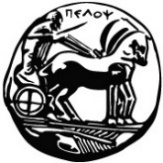 ΠΑΝΕΠΙΣΤΗΜΙΟ ΠΕΛΟΠΟΝΝΗΣΟΥΣχολή <<όνομα σχολής>>Τμήμα <<όνομα τμήματος>>UNIVERSITY OF THE PELOPONNESESchool of <<name of school>>Department of <<όνομα τμήματος><<Διεύθυνση στα Ελληνικά>>Τηλ. <<τηλέφωνο>>Ηλ. Ταχ.: <<e-mail>>Ιστοσελίδα: <<ιστοσελίδα>><<Διεύθυνση στα Αγγλικά>>Tel:. <<τηλέφωνο>>e-mail.: <<e-mail>>Web: <<ιστοσελίδα>>ΠανεπιστήμιοΣχολήΤμήμαΤομέαςΌνομα διδάσκοντος / Βαθμίδα:Επιστημονική ΕιδίκευσηΚωδ. Αριθμός Μαθήματος
Προπτυχιακό / ΜεταπτυχιακόΤίτλος ΜαθήματοςΕξάμηνο Διδασκαλίας
1ο – 12ο Υποχρεωτικό (Υ), 
Υποχρεωτικής Επιλογής (ΥΕ), 
Ελεύθερης Επιλογής (ΕΕ)Υποβάθρου (ΥΠ), 
Επιστημονικής Περιοχής (ΕΠ), 
Γενικών Γνώσεων (ΓΓ),
Ανάπτυξης Δεξιοτήτων (ΑΔ)Μάθημα Κορμού (ΚΟ), 
Ειδίκευσης (ΕΙΔ), 
Κατεύθυνσης (ΚΑ)Προβλεπόμενες Ώρες Διδασκαλίας ανά εξάμηνοΠροβλεπόμενες Ώρες Διδασκαλίας ανά εξάμηνοΠροβλεπόμενες Ώρες Διδασκαλίας ανά εξάμηνοΠροβλεπόμενες Ώρες Διδασκαλίας ανά εξάμηνοΣύνολο εβδομαδιαίων ωρών διδασκαλίαςΔιδακτικές ΜονάδεςΧρήση Πολλαπλής Βιβλιογραφίας (Ναι/Όχι)Εργασία ή Πρόοδος (Ναι / Όχι)
Υποχρεωτική / ΠροαιρετικήΔιαλέξειςΕργαστήριαΜικρές ομάδεςΆλληΣύνολο εβδομαδιαίων ωρών διδασκαλίαςΔιδακτικές ΜονάδεςΧρήση Πολλαπλής Βιβλιογραφίας (Ναι/Όχι)Εργασία ή Πρόοδος (Ναι / Όχι)
Υποχρεωτική / ΠροαιρετικήΤο μάθημα περιλαμβάνεται στον  Οδηγό Σπουδών; (Ναι/Όχι)
Σελίδα αναφοράς μαθήματοςΥπάρχει ιστοσελίδα μαθήματος; (Ναι/Όχι)
Διεύθυνση URLΈχει γίνει στο τρέχον εξάμηνο αξιολόγηση του μαθήματος από τους φοιτητές; (Ναι/Όχι)0-20%20-40%40-60%60-80%80-100%Δεν γνωρίζωΕξέταση γραπτή στο τέλος του εξαμήνου Εξέταση προφορική στο τέλος του εξαμήνουΠρόοδος (ενδιάμεση εξέταση):Κατ’ οίκον εργασία:Προφορική παρουσίαση εργασίας:Εργαστήριο ή πρακτικές ασκήσεις:Άλλα * :Παρακολουθούνται όλοι οι φοιτητές κατά την εκτέλεση των εργαστηριακών ή πρακτικών ασκήσεων; (Nαι ή Όχι)Λαμβάνουν οι φοιτητές συστηματικά σχόλια (προφορικά ή γραπτά) στο μέσον του εξαμήνου; (Nαι ή Όχι).ΈτοςΚατανομή Βαθμών (% φοιτητών)Κατανομή Βαθμών (% φοιτητών)Κατανομή Βαθμών (% φοιτητών)Κατανομή Βαθμών (% φοιτητών)Κατανομή Βαθμών (% φοιτητών)Κατανομή Βαθμών (% φοιτητών)Μέσος όρος 
Βαθμολογίας 
(σύνολο φοιτητών)Έτος0 – 3,94 – 4,95 – 5,96.0-6.97.0-8.48.5-10.0Μέσος όρος 
Βαθμολογίας 
(σύνολο φοιτητών)2007-20062006-20052005-20042004-20032003-2002